Algebra I November 16th Review SheetAbsolute Value Inequalities/Compound InequalitiesSolve each inequality. Graph the solution|j| – 2 ≥ 63-2|3j| - 8 ≤ -20Write and solve an absolute value inequality that represents the situation:Leona was in a golf tournament last week.  All four of her rounds of golf were within 2 strokes of par.  If par was 72, find the range of scores that Leona could have shot.The graph of a situation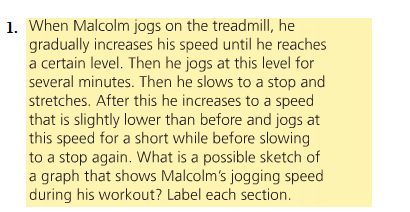 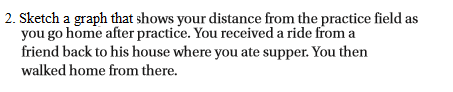 Piecewise FunctionsGiven , find f(6) – f(1) + f(-4)graph the functionReal-World Exponential FunctionsYou have 10 CDs.  That number doubles every year.  (a) Write an equation to model the situation.  (b) How many CD’s will you have after 7 years?A town with a population of 5,000 grows 3% per year.  (a) Write an equation to model the situation.  (b) Find the population at the end of 10 years.The price of a bicycle is $100.  The value depreciates 8% per year.  (a) Write an equation to model the situation.  (b) How much will it be worth after 5 years? The half-life of a proton is 6 months.  How much of a 60 gram sample of the proton will be left after 2 years?Intervals on Graphs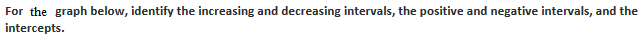 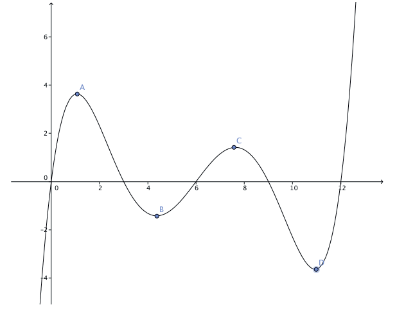 Recursive FormulasGiven the recursive formula tn = tn – 1 – 6, t1 = 0, find t4. 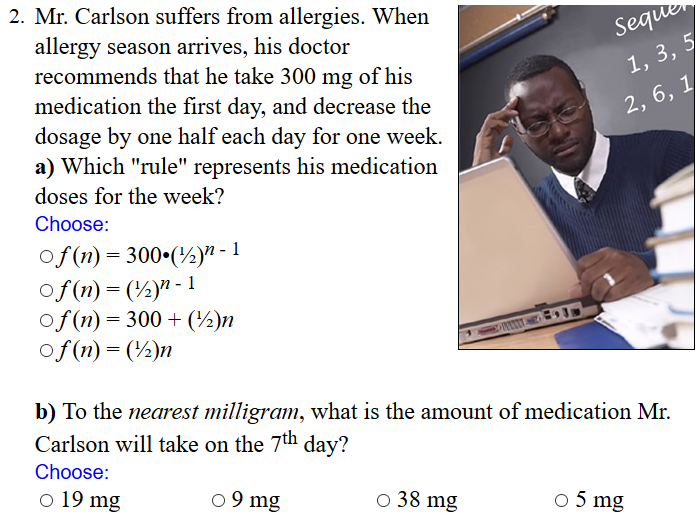 Calculating TaxCompute the Federal Income Tax in 2013 for a married couple with 1 children making $100,800.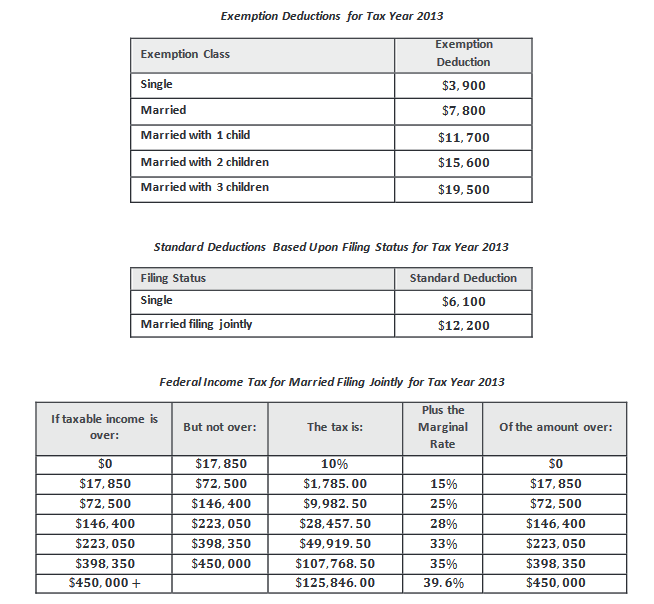 Parallel and perpendicular lines		Use the map to answer the following. Show your work.a. City contractors would like to build a library on a road that is parallel to Hope Road at the     indicated spot.  They will call that street .  What is the equation on ?b. City contractors would like to build a gym on a road that is perpendicular to  at the     indicated spot.  They will call that street .  What is the equation on ?	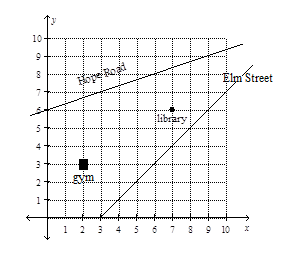 Multiplying PolynomialsSimplify (x + y)(2x – 5y + 2)Function Notation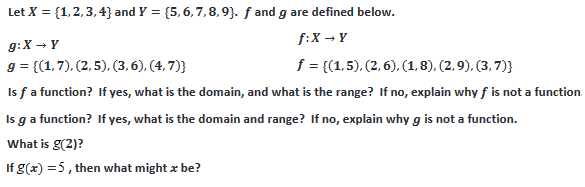 Compound InterestSuppose you invest $1500 in an account paying 4.75% annual interest.  Find the account balance after 25 years with the interest compounded quarterly.SequencesWrite an equation to represent the sequence 3, 9, 27, …  Find the 10th term.Write an equation to represent the sequence 0, 9, 18, …  Find the 6th term.Relations vs. functions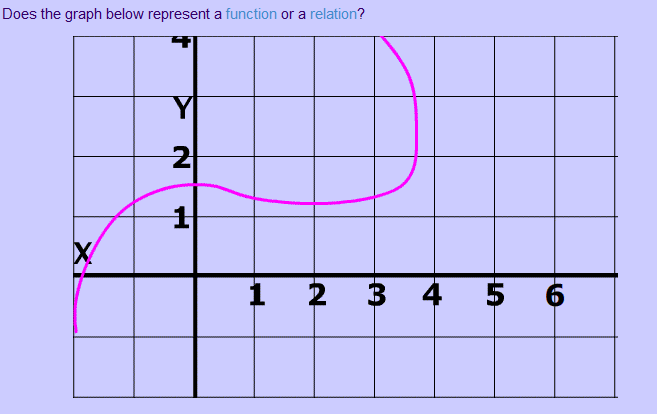 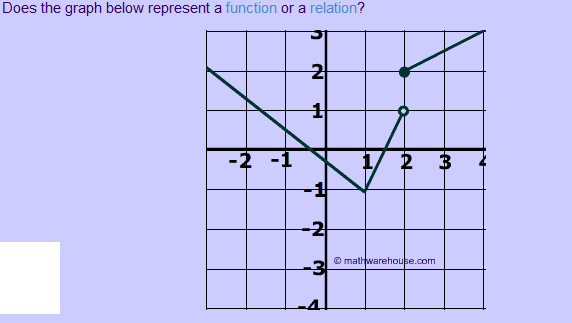 Exponential vs. LinearFor Eureka Module 3 Lesson 14 Example 3, change 1920 to 1915 and 3554 to 3100 and round to the nearest hundredth if necessary.SolutionsAbsolute Value Inequalities/Compound Inequalities(a)	|j| ≥ 8j  ≥ 8	OR 	j ≤ -8;	GRAPH(b)	2 > |v + 2|	|v + 2| < 2	-2 < v + 2 < 2-4 < v < 0; GRAPH-2|3j|  ≤ -12|3j| > 63j > 6	OR 	3j < -6j > 2	OR	j < -2|S – 72| < 2-2 < S – 72 < 270 < S < 74The graph of a situation1.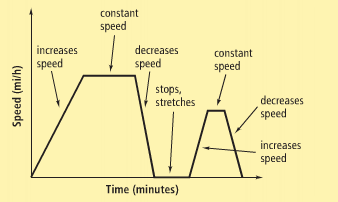 2.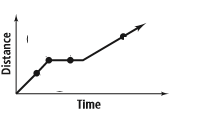 Piecewise Functionsf(6) will be evaluated using piece 3…f(6) = 9f(1) will be evaluated using piece 2…f(1) = (1)3  				              = 1f(-4) will be evaluated using piece 1…f(-4) = (-4) + 2 					    = -2So f(6) – f(1) + f(-4) = 9 – 1 + (-2)			 = 6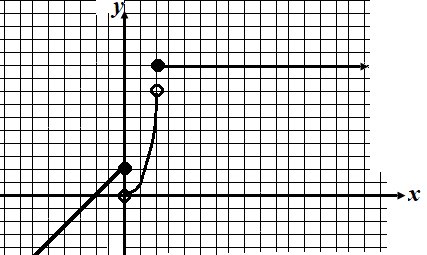 Real-World Exponential Functions(a) G(n) = 10(2)n, n ≥ 0  (b) The 7th year is the 8th term in the sequence: G(8) = 2560A town with a population of 5,000 grows 3% per year.  (a) y = 5000(1.03)x (b) y = 5000(1.03)10, 6720 people (or 6719)The price of a bicycle is $100.  The value depreciates 8% per year.  (a) y = 100(0.92)x  (b) y = 100(0.92)5, $65.91 After 6 months 60  2 = 30g, after 1 year 30  2 = 15g, after 1.5 years 15  2 = 7.5g, after 2 years 7.5  2 = 3.75g.Intervals on GraphsIncreasing when x is between ≈ -.05 and ≈1, ≈ 4.1 and ≈7.6, ≈11 and ≈12.5Decreasing when x is between ≈1  and ≈4.1, ≈7.6 and ≈11Positive when x is between 0 and ≈3, 6 and ≈9, 12 and ≈12.5Negative when x is between ≈-0.5 and 0, ≈3 and 6, ≈9 and 12y-intercept (0,0)x-intercepts (0,0), (3,0), (6,0), (≈9,0), (12,0)Recursive Formulast2 = t2 – 1 – 6   = t1 – 6    = 0 – 6   = -6 t3 = t3 – 1 – 6   = t2 – 6    = -6 – 6   = -12t4 = t4 – 1 – 6   = t3 – 6    = -12 – 6   = -18(a)	A	(b)	DCalculating TaxTaxable Income = $100,800 – 11700 – 12200                            = 76900Row 3 says tax = 9982.50 + 25% of income over 72,500	            = 9982.50 + 0.25(76900 – 72500)	            = $11082.50Parallel and perpendicular linesa. Slope of Hope = ⅓, Slope of road = ⅓Point (7,6)y = ⅓x + b6 = ⅓(7) + bb = 11       3y = ⅓x + 11                 3b. Slope of Elm = 1, Slope of road = -1Point (2,3)y = -x + b3 = -1(2) + bb = 5y = -x + 5Multiplying Polynomials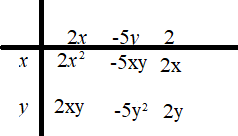 (x + y)(2x – 5y + 2) = 2x2 – 5y2 – 3xy + 2x + 2yFunction Notationf is not a function because it is not one to oneg is a function, D = {1,2,3,4}, R = {5,6,7}g(2) = 5x = 2Compound Interest$4884.02SequencesG(n) = 3(3)n, n ≥ 0	OR 	G(n) = 3(3)n - 1, n ≥ 1; tenth term is G(9) = 59049		OR	G(10) = 59049A(n) = 9(n – 1), n ≥ 1	OR	A(n) = 9n, n ≥ 06th term isA(6) = 45		OR	A(5) = 45Relations vs. functionsLeft graph fails vertical line test so it is not a functionRight graph passes vertical line test so it is a functionExponential vs. Linear(0, 1490) and (15, 3100) and the coordinatesSlope = 3100 – 1490                15 – 0           = 107.3f(x) = 107.33x + 1490g(x) = 1490(1.05)xExponentialNeither f(x)g(x)1935524782191960793027832201013296319161